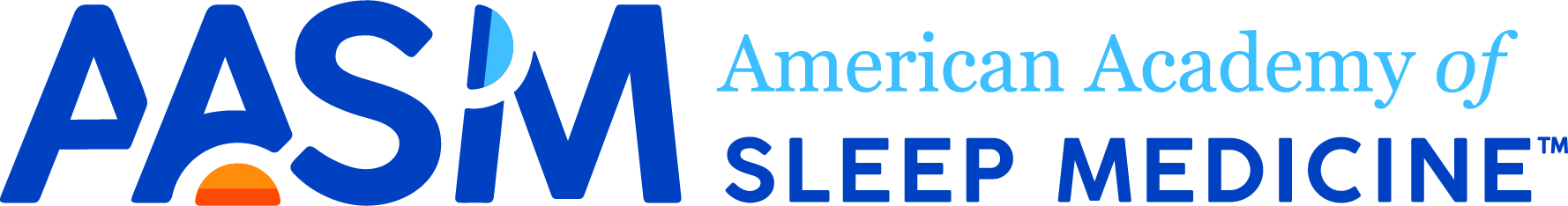 COPYRIGHT ASSIGNMENTAs part of the AASM’s fulfillment of its mission of the assurance of quality care for patients with sleep disorders, the advancement of sleep research, and public and professional education in the field of sleep disorders, the AASM creates standards, publications and other works through its Board, Committees and Task Groups.  AASM very much appreciates your participation in these groups and your contributions to their work.  In order for the AASM to use your contributions, the AASM requires your consent.  Accordingly, please type or print legibly the following information, and sign and date this Copyright Assignment.Name:       	Institution/Organization:       	Address:   	Email Address (optional):       	 Board/Committee/Task Group:       	Project/Specific Task:       			By signing this form, you agree:1.	That you hereby assign to the AASM all right, title and interest in and to your contributions to any publications, standards or other works created by the AASM [Board(s) , Committee(s) and/or Task Group(s)] in which you are participating, now and in the future (your “Contribution”).2.	To permit the AASM to use, publish or sell your Contribution for any purpose consistent with AASM’s above-mentioned mission.3.	That your Contribution becomes the property of the AASM.4.	To waive all rights that you may have for payments of royalties or other compensation in connection with the use, publication or sale of your Contribution.5.   That you agree to keep confidential information about the content of any and all questions that you write or review as part of your Contribution other than what is already publicly available and will not disclose any specific content related to examinations. You agree that any material submitted will not be submitted to any other educational or promotional endeavor.6.  That you understand all of the information in this Copyright Assignment and that you have signed it	knowingly, freely and voluntarily.Signature and DatePrint Name (please print legibly) Replace Empty Box with Checked Box Here to represent an Electronic Signature:  